Good luck and keep in touch!  We look forward to seeing what you have all been up to.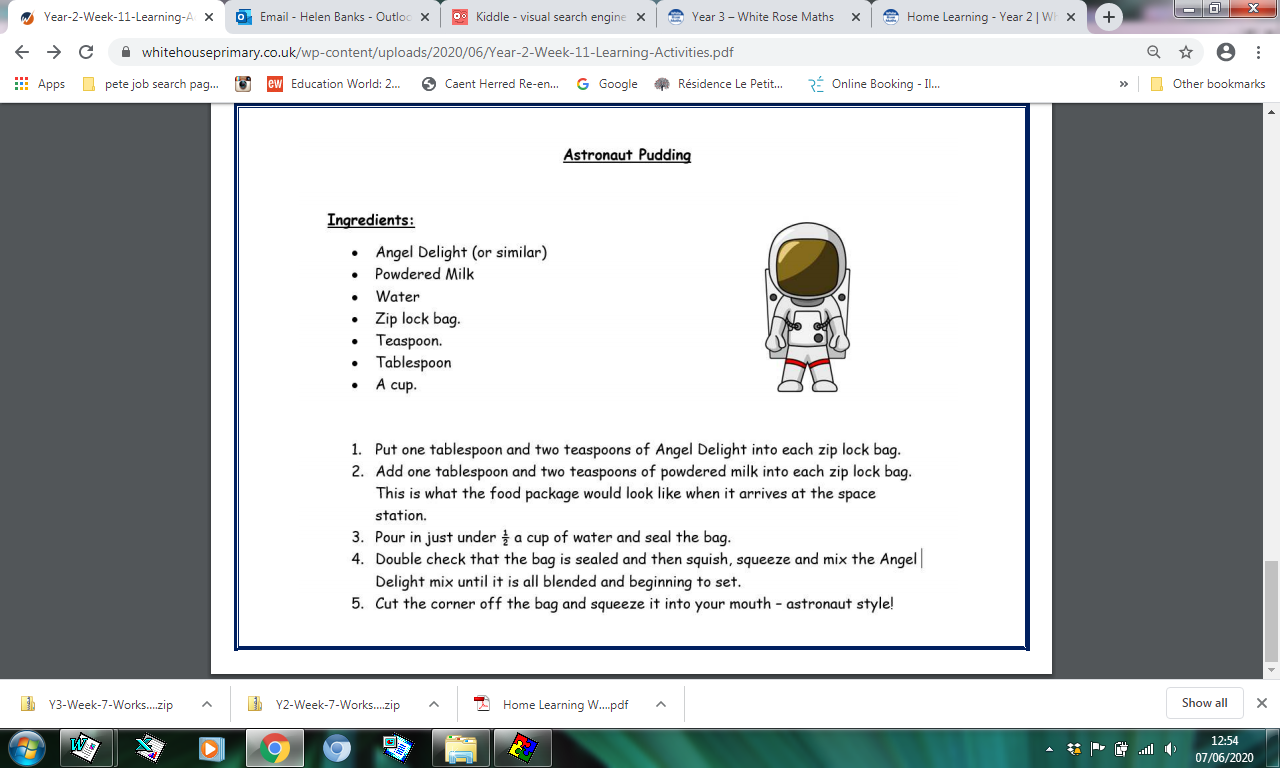 Year 2 Learning Activities - Wk Eleven 8th June 2020Please read through the choice of activities on the next page with your grown-ups and try to complete FOUR each day. Your parents/carers can send pictures of your learning or ask any questions via our email accounts:helenbanks@st-bartholomews.brighton-hove.sch.uk ianbeggs@st-bartholomews.brighton-hove.sch.ukYear 2 Learning Activities - Wk Eleven 8th June 2020Please read through the choice of activities on the next page with your grown-ups and try to complete FOUR each day. Your parents/carers can send pictures of your learning or ask any questions via our email accounts:helenbanks@st-bartholomews.brighton-hove.sch.uk ianbeggs@st-bartholomews.brighton-hove.sch.ukYear 2 Learning Activities - Wk Eleven 8th June 2020Please read through the choice of activities on the next page with your grown-ups and try to complete FOUR each day. Your parents/carers can send pictures of your learning or ask any questions via our email accounts:helenbanks@st-bartholomews.brighton-hove.sch.uk ianbeggs@st-bartholomews.brighton-hove.sch.ukA day for the Y2 class at the moment could look like:A day for the Y2 class at the moment could look like:A day for the Y2 class at the moment could look like:TimeWhat are we doing?Activity choices9.00 - 10.00 amActive / Motivation TimeJoin Joe Wicks - The Body Coach TV - youtube - for his daily workout or choose one of the activities in the pink boxes.10.00 - 10.30 amReading TimeRead a book or your choice or choose an e-book on the OxfordOwls websitewww.oxfordowl.co.uk/for-home/find-a-book/library-page10.30 - 11.00 amLearning TimePlay some Maths games online. Try:coolmathgames.comormathsframe.co.uk11.00 - 12.00 pmLearning TimeChoose one of the activities from the green boxes.12.00 - 12.30 pmLunchHelp to make lunch, clean up and put everything away.12.30 - 1.00 pmFree Play1.00 - 2.00 pmCreative TimeChoose one of the activities in the yellow boxes.2.00 - 3.00 pmInnovation TimeChoose one of the activities in the blue boxes.Learning TimeCreative TimeInnovation TimeMotivation TimeThis week's Maths is all about Fractions. The Daily Maths Lesson videos are here:https://whiterosemaths.com/homelearning/year-2/The worksheets are on our school website Year 2 page. ____________________________Mars and the Mars RoverWatch the following video all about Mars https://www.youtube.com/watch?v=9I7HFpkYB9M Pretend you are a ‘fact detective’! How many exciting facts can you discover using the video? Present your research either in a poster, a leaflet or using Word or Powerpoint!___________________________________ISS:Look at the images of the Earth from the International Space Station.https://www.google.com/search?q=earth+from+iss&oq=earth+from+iss&aqs=chrome..69i57j0l7.3705j0j4&sourceid=chrome&ie=UTF-8Imagine that you are an astronaut up in space and you are writing a letter to your family.How are you feeling? What can you see? Is there anything you miss about being back on Earth?____________________________PlanetsComplete the reading comprehension all about the Solar System (see Year 2 Class page on the School Website)Make your own model of the solar system with the planets in order! Be creative with how you make and present your model. Send in photos of your creation  to share your hard work._________________________Using paints or pastels, can you create your own picture of what the Earth looks like from space?_________________________Create your own Astronaut Pudding! Follow the recipe on the next page and explore what astronaut food might taste like. Maybe you could come up with your own astronaut food ideas too!Write a food review and tell us what you think! _________________________Design your own Mars Rover to go into outer space! Think carefully about the different features your rover will have and what science experiments it will do.Create your Mars Rover using resources that you can find in your house or using something like Lego._________________________Pretend you are on the ISS by doing some writing and drawing upside down!Imagine that there is no gravity in your house! You could attach some paper underneath your dining table to draw.Explore the different Mars Rovers on the NASA website https://spaceplace.nasa.gov/mars-rovers/en/Draw a picture of one of the NASA Rovers and label all of its features.____________________Space FoodWatch this video about eating in space: https://www.youtube.com/watch?v=bxhKUJE5-w0Think about what it would be like to eat in space where there is no gravity and food can float around. Write down a list of food at home you think would be good as space food and your reasons why!____________________Watch this video about the different planets in the Solar Systemhttps://www.youtube.com/watch?v=BZ-qLUIj_A0Choose your favourite planet and research using Kiddle https://www.kiddle.co/ (child friendly Google)Create a booklet all about your chosen planet sharing facts and pictures that you have found.As a family, discuss the famous people that may have had an impact on your lives and the choices your adults have made about the jobs they have chosen.Talk about who has inspired them and why. You can create a family picture that illustrates inspirations and choices._____________Ask your parents and other family members what games and activities they used to enjoy before iPads and computers were so widely used. Give some of them a go instead of playing a game on your console or tablet._____________Get comfy and read a book on Epic!https://www.getepic.com/